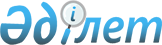 2008 жылғы 24 желтоқсандағы № 01-02/12-2 "2009 жылға арналған аудандық бюджет туралы" шешіміне өзгерістер мен толықтырулар енгізу туралы
					
			Күшін жойған
			
			
		
					Шығыс Қазақстан облысы Аягөз аудандық мәслихатының 2009 жылғы 24 қарашадағы N 01-02/20-4 шешімі. Шығыс Қазақстан облысы Аягөз ауданының әділет басқармасында 2009 жылғы 30 қарашада N 5-6-99 тіркелді. Күші жойылды - қабылданған мерзімінің бітуіне байланысты (Аягөз аудандық әділет басқармасының 2010 жылғы 09 ақпандағы № 1057 хаты)      Ескерту. Күші жойылды қабылданған мерзімінің бітуіне байланысты   (Аягөз аудандық әділет басқармасының 2010.02.09 № 1057 хаты).

      Қазақстан Республикасының 2008 жылғы 4 желтоқсандағы № 95-ІV «Қазақстан Республикасының Бюджет кодексі» кодексінің 109 бабына, Қазақстан Республикасының 2001 жылғы 23 қаңтардағы № 148 «Қазақстан Республикасындағы жергілікті мемлекеттік басқару және өзін-өзі басқару туралы» Заңының 6 бабының 1 тармағының 1) тармақшасына, Қазақстан Республикасының 2008 жылғы 4 желтоқсандағы № 96-ІV «2009-2011 жылдарға арналған республикалық бюджет туралы» Заңына, Шығыс Қазақстан облыстық мәслихатының 2009 жылғы 21 қарашадағы № 16/218-IV «2009 жылға арналған облыстық бюджет туралы» шешіміне өзгерістер мен толықтырулар енгізу туралы (2009 жылғы 26 қарашадағы нормативтік құқықтық актілерді мемлекеттік тіркеу тізілімінде 2520 нөмірімен тіркелген) шешіміне сәйкес, Аягөз аудандық мәслихаты ШЕШІМ ҚАБЫЛДАДЫ:



      1. Аягөз аудандық мәслихатының 2008 жылғы 24 желтоқсандағы № 01-02/12-2 «2009 жылға арналған аудандық бюджет туралы» (2009 жылғы 5 қаңтарында нормативтік құқықтық актілерді мемлекеттік тіркеу тізілімінде № 5-6-88 нөмірімен тіркелген, “Аягөз жаңалықтары” газетінің 2009 жылғы 10 қаңтардағы № 2 (9851) санында жарияланған) шешімі, 2009 жылғы 13 ақпандағы № 01-02/14-4 «2009 жылға арналған аудандық бюджет туралы» шешіміне өзгерістер мен толықтырулар енгізу туралы (2009 жылғы 26 ақпанында нормативтік құқықтық актілерді мемлекеттік тіркеу тізілімінде № 5-6-90 нөмірімен тіркелген, “Аягөз жаңалықтары” газетінің 2009 жылғы 7 наурыздағы № 10 (9859) санында жарияланған) шешімі, 2009 жылғы 24 сәуірдегі № 01-02/15-2 «2009 жылға арналған аудандық бюджет туралы» шешіміне өзгерістер мен толықтырулар енгізу туралы (2009 жылғы 4 мамырдағы нормативтік құқықтық актілерді мемлекеттік тіркеу тізілімінде № 5-6-91 нөмірімен тіркелген, “Аягөз жаңалықтары” газетінің 2009 жылғы 16 мамырдағы № 21-22 (9870-9871) санында жарияланған) шешімі, 2009 жылғы 18 тамыздағы № 01-02/18-2 «2009 жылға арналған аудандық бюджет туралы» шешіміне өзгерістер мен толықтырулар енгізу туралы (2009 жылғы 18 тамыздағы нормативтік құқықтық актілерді мемлекеттік тіркеу тізілімінде № 5-6-96 нөмірімен тіркелген, “Аягөз жаңалықтары” газетінің 2009 жылғы 22 тамыздағы № 36 (9885) санында жарияланған) шешімі, 2009 жылғы 22 қазандағы № 01-02/19-2 «2009 жылға арналған аудандық бюджет туралы» шешіміне 

өзгерістер мен толықтырулар енгізу туралы (2009 жылғы 3 қарашадағы нормативтік құқықтық актілерді мемлекеттік тіркеу тізілімінде № 5-6-97 нөмірімен тіркелген, “Аягөз жаңалықтары” газетінің 2009 жылғы 7 қарашадағы № 48 (9897) санында жарияланған) шешіміне келесі 

өзгерістер мен толықтырулар енгізілсін:



      1) түсімдер 3374047,6 мың теңге 3362185,3 мың теңгеге 

өзгертілсін, оның ішінде:



      ағымдағы нысаналы трансферттер 471535,6 мың теңге 467087,3 мың теңгеге өзгертілсін;



      нысаналы даму трансферттері 255284,0 мың теңге 247870,0 мың 

теңгеге өзгертілсін;



      2) шығындар 3371391,2 мың теңге 3359528,9 мың теңгеге 

өзгертілсін, оның ішінде:



      білім беру 1856559,9 мың теңге 1854567,2 мың теңгеге 

өзгертілсін;



      тұрғын-үй коммуналдық шаруашылық 489456,4 мың теңге 482042,4 

мың теңгеге өзгертілсін;



      ауыл, су, орман, балық шаруашылығы, ерекше қорғалатын табиғи аймақтар қоршаған ортаны және жануарлар дүниесін қорғау, жер 

қатынастары 41978,0 мың теңге 39522,4 мың теңгеге өзгертілсін.



      2. 2009 жылға арналған аудандық бюджеттiң № 1, 2, 3 қосымшалары жаңадан өзгертiлiп, қайтадан осы шешiмге № 1, 2, 3 қосымшалар болып енгiзiлсiн.



      3. Осы шешiм Аягөз ауданының Әдiлет басқармасында тiркелген 

күннен бастап заңды күшiне енсiн.



      4. Осы шешiм 2009 жылдың 1 қаңтарынан бастап қолданысқа енгізіледі.      Сессия төрағасы                    Н. Әметов      Мәслихат хатшысы                   М. Темеков

Аягөз аудандық мәслихатының 

2009 жылғы 24 қарашадағы 

№ 01-02/20-4 шешіміне 1 қосымша 

2009 жылға нақтыланған Аягөз ауданының бюджеті      Экономика және бюджеттік жоспарлау

      бөлімінің бастығы                   К. Уәлиев

Аягөз аудандық мәслихатының 

2009 жылғы 24 қарашадағы 

№ 01-02/20-4 шешіміне 2 қосымша 

Аягөз ауданының 2009 жылға бюджеттік бағдарламаларға бөлінген,

бюджеттік инвестициялық жобаларды (бағдарламаларды) іске

асыруға және заңды тұлғалардың жарғылық капиталын

қалыптастыруға немесе ұлғайтуға бағытталған даму бюджеті

бағдарламаларының тізбесі      Экономика және бюджеттік жоспарлау

      бөлімінің бастығы                         К. Уәлиев

Аягөз аудандық мәслихатының 

2009 жылғы 24 қарашадағы 

№ 01-02/20-4 шешіміне 3 қосымша 

Аягөз ауданының 2009 жылы секвестрлеуге жатпайтын

бюджеттік бағдарламалардың тізбесі      Экономика және бюджеттік жоспарлау

      бөлімінің бастығы                         К. Уәлиев
					© 2012. Қазақстан Республикасы Әділет министрлігінің «Қазақстан Республикасының Заңнама және құқықтық ақпарат институты» ШЖҚ РМК
				СанатыСанатыСанатыСанатыСанатыСома (мың

теңге)
СыныбыСыныбыСыныбыСыныбыIшкi сыныбыIшкi сыныбыIшкi сыныбыЕрекшелiгiЕрекшелiгiАтауыI. ТҮСІМДЕР3362185,3КІРІСТЕР12034911Салықтық түсімдер119518601Табыс салығы4040062Жеке табыс салығы40400601Төлем көзінен салық салынатын табыстардан

ұсталатын жеке табыс салығы36125102Төлем көзінен салық салынбайтын

табыстардан ұсталатын жеке табыс салығы2830003Қызметін біржолғы талон бойынша жүзеге

асыратын жеке тұлғалардан алынатын жеке

табыс салығы1445503Әлеуметтiк салық3699641Әлеуметтік салық36996401Әлеуметтік салық36996404Меншiкке салынатын салықтар3980641Мүлiкке салынатын салықтар28777601Заңды тұлғалардың және жеке

кәсіпкерлердің мүлкіне салынатын салық28576202Жеке тұлғалардың мүлкiне салынатын салық20143Жер салығы7594901Ауыл шаруашылығы мақсатындағы жерлерге

жеке тұлғалардан алынатын жер салығы2202Елдi мекендер жерлерiне жеке тұлғалардан

алынатын жер салығы232603Өнеркәсіп, көлік, байланыс, қорғаныс

жеріне және ауыл шаруашылығына арналмаған

өзге де жерге салынатын жер салығы722007Ауыл шаруашылығы мақсатындағы жерлерге

заңды тұлғалардан, жеке кәсіпкерлерден,

жеке нотариустар мен адвокаттардан

алынатын жер салығы1608Елді мекендер жерлеріне заңды

тұлғалардан, жеке кәсіпкерлерден, жеке

нотариустар мен адвокаттардан алынатын

жер салығы663654Көлiк құралдарына салынатын салық3285401Заңды тұлғалардан көлiк құралдарына

салынатын салық304902Жеке тұлғалардан көлiк құралдарына

салынатын салық298055Бірыңғай жер салығы148501Бірыңғай жер салығы148505Тауарларға, жұмыстарға және

қызметтерге салынатын iшкi салықтар186582Акциздер598496Заңды және жеке тұлғалар бөлшек саудада

өткізетін, сондай-ақ өзінің өндірістік

мұқтаждарына пайдаланылатын бензин

(авиациялықты қоспағанда)398497Заңды және жеке тұлғаларға бөлшек саудада

өткізетін, сондай-ақ өз өндірістік

мұқтаждарына пайдаланылатын дизель отыны20003Табиғи және басқа ресурстарды

пайдаланғаны үшiн түсетiн түсiмдер550015Жер учаскелерін пайдаланғаны үшін төлем55004Кәсiпкерлiк және кәсiби қызметтi

жүргiзгенi үшiн алынатын алымдар627401Жеке кәсіпкерлерді мемлекеттік тіркегені

үшін алынатын алым72702Жекелеген қызмет түрлерiмен айналысу

құқығы үшiн алынатын лицензиялық алым225003Заңды тұлғаларды мемлекеттік тіркегені

және филиалдар мен өкілдіктерді есептік

тіркегені, сондай-ақ оларды қайта

тіркегені үшін алым10005Жылжымалы мүлікті кепілдікке салуды

мемлекеттік тіркегені және кеменiң немесе

жасалып жатқан кеменiң ипотекасы үшін

алынатын алым5014Көлік құралдарын мемлекеттік тіркегені,

сондай-ақ оларды қайта тіркегені үшін

алым54018Жылжымайтын мүлікке және олармен мәміле

жасау құқығын мемлекеттік тіркегені үшін

алынатын алым170020Жергілікті маңызы бар және елді

мекендердегі жалпы пайдаланудағы

автомобиль жолдарының бөлу жолағында

сыртқы (көрнекі) жарнамаларды

орналастырғаны үшін алынатын төлем9075Құмар ойын бизнеске салық90002Тіркелген салық90008Заңдық мәнді іс-әрекеттерді жасағаны

және (немесе) оған уәкілеттігі бар

мемлекеттік органдар немесе лауазымды

адамдар құжаттар бергені үшін

алынатын міндетті төлемдер44941Мемлекеттік баж449402Мемлекеттік мекемелерге сотқа берілетін

талап арыздарынан алынатын мемлекеттік

бажды қоспағанда, мемлекеттік баж сотқа

берілетін талап арыздардан, ерекше талап

ету істері арыздарынан, ерекше

жүргізілетін істер бойынша арыздардан

(шағымдардан), сот бұйрығын шығару туралы

өтініштерден, атқару парағының дубликатын

беру туралы шағымдардан, аралық (төрелік)

соттардың және шетелдік соттардың

шешімдерін мәжбүрлеп орындауға атқару

парағын беру туралы шағымдардың, сот

актілерінің атқару парағының және өзге де

құжаттардың көшірмелерін қайта беру

туралы шағымдардан алынады186504Азаматтық хал актiлерiн тiркегенi үшiн,

сондай-ақ азаматтарға азаматтық хал

актiлерiн тiркеу туралы куәлiктердi және

азаматтық хал актiлерi жазбаларын

өзгертуге, толықтыруға және қалпына

келтiруге байланысты куәлiктердi қайтадан

бергенi үшiн мемлекеттік баж157205Шетелге баруға және Қазақстан

Республикасына басқа мемлекеттерден

адамдарды шақыруға құқық беретiн

құжаттарды ресiмдегенi үшiн, сондай-ақ

осы құжаттарға өзгерiстер енгiзгенi үшiн

мемлекеттік баж6107Қазақстан Республикасы азаматтығын алу,

Қазақстан Республикасы азаматтығын

қалпына келтіру және Қазақстан

Республикасы азаматтығын тоқтату туралы

құжаттарды ресімдегені үшін алынатын

мемлекеттік баж208Тұрғылықты жерiн тiркегенi үшiн

мемлекеттік баж75109Аңшылық қуәлік беруге және жыл сайынғы

тіркеуден өту үшін алынатын мемлекеттік

баж1310Жеке және заңды тұлғалардың азаматтық,

қызметтік қаруының (аңшылық суық қаруды,

белгі беретін қаруды, ұңғысыз атыс

қаруын, механикалық шашыратқыштарды,

көзден жас ағызатын немесе

тітіркендіретін заттар толтырылған

аэрозольді және басқа құрылғыларды,

үрлемелі қуаты 7,5 Дж-дан аспайтын

пневматикалық қаруды қоспағанда және

калибрі 4,5 мм-ге дейінгілерін

қоспағанда) әрбір бірлігін тіркегені және

қайта тіркегені үшін алынатын мемлекеттік

баж6012Қаруды және оның оқтарын сақтауға немесе

сақтау мен алып жүруге, тасымалдауға,

Қазақстан Республикасының аумағына

әкелуге және Қазақстан Республикасынан

әкетуге рұқсат бергені үшін алынатын

мемлекеттік баж1702Салықтық емес түсiмдер600501Мемлекет меншігінен түсетін кірістер40005Мемлекет меншігіндегі мүлікті жалға

беруден түсетін кірістер400004Коммуналдық меншіктегі мүлікті жалдаудан

түсетін кірістер400006Басқа да салықтық емес түсiмдер20051Басқа да салықтық емес түсiмдер200509Жергіліктік бюджетке түсетін салыққа

жатпайтын басқа да түсімдер20053Негізгі капиталды сатудан түсетін

түсімдер230003Жердi және материалдық емес

активтердi сату23001Жерді сату230001Жер учаскелерін сатудан түсетін түсімдер23002Материалдық емес активтерді сату002Жер учаскелерін жалдау құқығын сатқаны

үшін төлем04Трансферттердің түсімі2158694,302Мемлекеттiк басқарудың жоғары тұрған

органдарынан түсетiн трансферттер2158694,31Республикалық бюджеттен түсетін

трансферттер001Ағымдағы нысаналы трансферттер002Нысаналы даму трансферттері02Облыстық бюджеттен түсетiн трансферттер2158694,301Ағымдағы нысаналы трансферттер467087,302Нысаналы даму трансферттері24787003Субвенциялар14437377Қарыздар түсімі001Мемлекеттік ішкі қарыздар02Қарыз алу келісім шарттары003Ауданның (облыстық маңызы бар қаланың)

жергілікті атқарушы органы алатын қарыз0Функционалдық топФункционалдық топФункционалдық топФункционалдық топФункционалдық топФункционалдық топСома (мың теңге)Кіші функцияКіші функцияКіші функцияКіші функцияКіші функцияСома (мың теңге)Бюджеттік бағдарламалардың әкiмшiсiБюджеттік бағдарламалардың әкiмшiсiБюджеттік бағдарламалардың әкiмшiсiБюджеттік бағдарламалардың әкiмшiсiСома (мың теңге)БағдарламаБағдарламаБағдарламаСома (мың теңге)Кіші бағдарламаКіші бағдарламаСома (мың теңге)АтауыСома (мың теңге)Шығындар3359528,901Жалпы сипаттағы мемлекеттiк

қызметтер221588,91Мемлекеттiк басқарудың жалпы

функцияларын орындайтын өкiлдi,

атқарушы және басқа органдар194781,2112Аудан (облыстық маңызы бар қала)

мәслихатының аппараты11905,4001Аудан (облыстық маңызы бар қала)

мәслихатының қызметін қамтамасыз ету11905,4003Жергілікті органдардың аппараттары11583,4007Мемлекеттік қызметшілердің

біліктілігін арттыру132009Мемлекеттік органдарды материалдық

техникалық жарақтандыру190122Аудан (облыстық маңызы бар қала)

әкімінің аппараты42901,2001Аудан (облыстық маңызы бар қала)

әкімінің қызметін қамтамасыз ету42424,2003Жергілікті органдардың аппараттары38565,2007Мемлекеттік қызметшілердің

біліктілігін арттыру465008Мемлекеттік органдардың

ғимараттарын, үй-жайлары және

құрылыстарын күрделі жөндеу120009Мемлекеттік органдарды материалдық

техникалық жарақтандыру3274002Ақпараттық жүйелер құру477123Қаладағы аудан, аудандық маңызы

бар қала, кент, ауыл (село),

ауылдық (селолық) округ әкімінің

аппараты139974,6001Қаладағы ауданның, аудандық маңызы

бар қаланың, кенттің, ауылдың

(селоның), ауылдық (селолық)

округтің әкімі аппаратының қызметін

қамтамасыз ету139974,6003Жергілікті органдардың аппараттары136135,7007Мемлекеттік қызметшілердің

біліктілігін арттыру2367,9009Мемлекеттік органдарды материалдық

техникалық жарақтандыру14712Қаржылық қызмет16516,7452Ауданның (облыстық маңызы бар

қаланың) қаржы бөлімі16516,7001Қаржы бөлімінің қызметін қамтамасыз

ету11706,9003Жергілікті органдардың аппараттары11457,9007Мемлекеттік қызметшілердің

біліктілігін арттыру249002Ақпараттық жүйелер құру0003Салық салу мақсатында мүлікті

бағалауды жүргізу343004Бір жолғы талондарды беру жөніндегі

жұмысты және біржолғы талондарды

іске асырудан сомаларды жинаудың

толықтығын қамтамасыз етуді

ұйымдастыру228,6010Коммуналдық меншікті жекешелендіруді

ұйымдастыру3149011Коммуналдық меншікке түскен мүлікті

есепке алу, сақтау, бағалау және

сату1089,25Жоспарлау және статистикалық қызмет10291453Ауданның (облыстық маңызы бар

қала) экономика және бюджеттік

жоспарлау бөлімі10291001Экономика және бюджеттік жоспарлау

бөлімінің қызметін қамтамасыз ету10291003Жергілікті органдардың аппараттары10187007Мемлекеттік қызметшілердің

біліктілігін арттыру104009Мемлекеттік органдарды материалдық-

техникалық жарақтандыру002Қорғаныс64181Әскери мұқтаждар5318122Аудан (облыстық маңызы бар қала)

әкімінің аппараты5318005Жалпыға бірдей әскери міндетті

атқару шеңберіндегі іс-шаралар53182Төтенше жағдайлар жөніндегі

жұмыстарды ұйымдастыру1100122Аудан (облыстық маңызы бар қала)

әкімінің аппараты1100006Аудан (облыстық маңызы бар қала)

ауқымындағы төтенше жағдайлардың

алдын алу және оларды жою1100100Төтенше жағдайлардың алдын алу және

оларды жою жөніндегі іс шаралар110003Қоғамдық тәртіп, қауіпсіздік, құқық,

сот, қылмыстық атқару қызметі1381,11Құқық қорғау қызметі1381,1458Ауданның (облыстық маңызы бар

қаланың) тұрғын үй коммуналдық

шаруашылығы, жолаушылар көлігі және

автомобиль жолдары бөлімі1381,1021Елдi мекендерде жол жүрісі

қауiпсiздiгін қамтамасыз ету1381,104Бiлiм беру1854567,22Бастауыш, негізгі орта және жалпы

орта білім беру1723546,6123Қаладағы аудан, аудандық маңызы бар

қала, кент, ауыл (село), ауылдық

(селолық) округ әкімінің аппараты3642,3005Ауылдық (селолық) жерлерде балаларды

мектепке дейін тегін алып баруды

және кері алып келуді ұйымдастыру3642,3464Ауданның (облыстық маңызы бар

қаланың) білім беру бөлімі1719904,3003Жалпы білім беру1696567,4105Бастауыш, негізгі орта және жалпы

орта білім беру мектептер,

гимназиялар, лицейлер, бейіндік

мектептер, мектептер-балабақшалар1696567,4006Балалар үшін қосымша білім беру16227010Республикалық бюджеттен берілетін

нысаналы трансферттердің есебінен

білім берудің мемлекеттік жүйесіне

оқытудың жаңа технологияларын енгізу7109,99Білім беру саласындағы өзге де

қызметтер131020,6464Ауданның (облыстық маңызы бар

қаланың) білім беру бөлімі125875,6001Білім беру бөлімінің қызметін

қамтамасыз ету5986,6003Жергілікті органдардың аппараттары5861,6007Мемлекеттік қызметшілердің

біліктілігін арттыру125009Мемлекеттік органдарды материалдық-

техникалық жарақтандыру0004Ауданның (облыстық маңызы бар

қаланың) мемлекеттiк бiлiм беру

мекемелерінде білім беру жүйесін

ақпараттандыру1575005Ауданның (облыстық маңызы бар

қаланың) мемлекеттiк бiлiм беру

мекемелері үшiн оқулықтар мен оқу-

әдістемелік кешендерді сатып алу

және жеткiзу25903007Аудандық (қалалық) ауқымдағы мектеп

олимпиадаларын және мектептен тыс

іс шараларды өткiзу83099Республикалық бюджеттен берілетін

нысаналы трансферттер есебiнен

ауылдық елді мекендер саласының

мамандарын әлеуметтік қолдау

шараларын іске асыру0011Өңірлік жұмыспен қамту және

кадрларды қайта даярлау стратегиясын

іске асыру шеңберінде білім беру

объектілерін күрделі, ағымдағы

жөндеу92328027Республикалық бюджеттен берілетін

трансферттер есебінен59100029Ауданның (облыстық маңызы бар

қаланың) бюджет қаражаты есебінен33228467Ауданның (облыстық маңызы бар

қаланың) құрылыс бөлімі5145037Білім беру объектілерін салу және

реконструкциялау5145015Жергілікті бюджет қаражаты есебінен514506Әлеуметтiк көмек және әлеуметтiк

қамсыздандыру448354,52Әлеуметтiк көмек424614,8123Қаладағы аудан, аудандық маңызы бар

қала, кент, ауыл (село), ауылдық

(селолық) округ әкімінің аппараты5162,3003Мұқтаж азаматтарға үйінде әлеуметтік

көмек көрсету5162,3451Ауданның (облыстық маңызы бар

қаланың) жұмыспен қамту және

әлеуметтік бағдарламалар бөлімі419452,5002Еңбекпен қамту бағдарламасы48669,3100Қоғамдық жұмыстар28897,3101Жұмыссыздарды кәсіптік даярлау және

қайта даярлау8199102Халықты жұмыспен қамту саласында

азаматтарды әлеуметтік қорғау

жөніндегі қосымша шаралар1074103Республикалық бюджеттен ағымдағы

нысаналы трансферттер есебінен

әлеуметтік жұмыс орындар және жастар

тәжірибесі бағдарламасын кеңейту10499004Ауылдық жерлерде тұратын денсаулық

сақтау, білім беру, әлеуметтік

қамтамасыз ету, мәдениет және спорт

мамандарына отын сатып алу бойынша

әлеуметтік көмек көрсету6040005Мемлекеттік атаулы әлеуметтік көмек94351011Республикалық бюджеттен берілетін

трансферттер есебінен24127015Жергілікті бюджет қаражаты есебінен70224006Тұрғын үй көмегі33710007Жергілікті өкілетті органдардың

шешімі бойынша мұқтаж азаматтардың

жекелеген топтарына әлеуметтік көмек61179010Үйден тәрбиеленіп оқытылатын мүгедек

балаларды материалдық қамтамасыз ету17747015Зейнеткерлер мен мүгедектерге

әлеуметтік қызмет көрсету аумақтық

орталығы45377,201618 жасқа дейінгі балаларға

мемлекеттік жәрдемақылар106979011Республикалық бюджеттен берілетін

трансферттер есебінен4957015Жергілікті бюджет қаражаты есебінен102022017Мүгедектерді оңалту жеке

бағдарламасына сәйкес, мұқтаж

мүгедектерді міндетті гигиеналық

кұралдармен қамтамасыз етуге және

ымдау тілі мамандарының, жеке

көмекшілердің қызмет көрсетуі54009Әлеуметтiк көмек және әлеуметтiк

қамтамасыз ету салаларындағы өзге де

қызметтер23739,7451Ауданның (облыстық маңызы бар қала)

жұмыспен қамту және әлеуметтік

бағдарламалар бөлімі23739,7001Жұмыспен қамту және әлеуметтік

бағдарламалар бөлімінің қызметін

қамтамасыз ету19215,7003Жергілікті органдардың аппараттары18874,7007Мемлекеттік қызметшілердің

біліктілігін арттыру341009Мемлекеттік органдарды материалдық-

техникалық жарақтандыру0011Жәрдемақыларды және басқа да

әлеуметтік төлемдерді есептеу, төлеу

мен жеткізу бойынша қызметтерге ақы

төлеу452407Тұрғын үй-коммуналдық шаруашылық482042,41Тұрғын үй шаруашылығы29141,5123Қаладағы аудан, аудандық маңызы бар

қала, кент, ауыл (село), ауылдық

(селолық) округ әкімінің аппараты1424,5007Аудандық маңызы бар қаланың,

кенттің, ауылдың (селоның),

ауылдық(селолық) округтің

мемлекеттік тұрғын үй қорының

сақталуын ұйымдастыру1424,5458Ауданның (облыстық маңызы бар қала)

тұрғын үй-коммуналдық шаруашылығы,

жолаушылар көлігі және автомобиль

жолдары бөлімі3114004Азаматтардың жекелген санаттарын тұрғын үймен қамтамасыз ету3114015Жергілікті бюджет қаражаты есебінен3114467Ауданның (облыстық маңызы бар

қаланың) құрылыс бөлімі24603003Мемлекеттік коммуналдық тұрғын үй

қорының тұрғын үй құрылысы24603015Жергілікті бюджет қаражаты есебінен246032Коммуналдық шаруашылық431055123Қаладағы аудан, аудандық маңызы бар

қала, кент, ауыл (село), ауылдық

(селолық) округ әкімінің аппараты15523014Елді мекендерді сумен жабдықтауды ұйымдастыру523015Өңірлік жұмыспен қамту және

кадрларды қайта даярлау стратегиясын

іске асыру шеңберінде инженерлік

коммуникациялық инфрақұрылымды

жөндеу және елді-мекендерді көркейту15000027Республикалық бюджеттен берілетін

трансферттер есебінен12183029Ауданның (облыстық маңызы бар

қаланың) бюджет қаражаты есебінен2817458Ауданның (облыстық маңызы бар қала)

тұрғын үй-коммуналдық шаруашылығы,

жолаушылар көлігі және автомобиль

жолдары бөлімі152750012Сумен жабдыктау және су бөлу

жүйесінің қызмет етуі5250026Ауданның (облыстық маңызы бар қала)

коммуналдық меншігіндегі жылу

жүйелерін қолдануды ұйымдастыру1500030Өңірлік жұмыспен қамту және

кадрларды қайта даярлау стратегиясын

іске асыру шеңберінде инженерлік

коммуникациялық инфрақұрылымды

жөндеу және елді-мекендерді көркейту146000027Республикалық бюджеттен берілетін

трансферттер есебінен126000029Ауданның (облыстық маңызы бар

қаланың) бюджет қаражаты есебінен20000467Ауданның (облыстық маңызы бар

қаланың) құрылыс бөлімі262782006Сумен жабдықтау жүйесін дамыту262782011Республикалық бюджеттен берілетін

трансферттер есебінен247870015Жергілікті бюджет қаражаты есебінен149123Елді-мекендерді көркейту21845,9123Қаладағы аудан, аудандық маңызы бар

қала, кент, ауыл (село), ауылдық

(селолық) округ әкімінің аппараты20845,9008Елдi мекендердегі көшелердi

жарықтандыру8587009Елдi мекендердiң санитариясын

қамтамасыз ету4481,5010Жерлеу орындарын күтiп-ұстау және

туысы жоқ адамдарды жерлеу78011Елдi мекендердi абаттандыру және

көгалдандыру7699,4458Ауданның (облыстық маңызы бар қала)

тұрғын үй-коммуналдық шаруашылығы,

жолаушылар көлігі және автомобиль

жолдары бөлімі1000018Елдi мекендердi абаттандыру және

көгалдандыру100008Мәдениет, спорт, туризм және

ақпараттық кеңістiк102546,51Мәдениет саласындағы қызмет57164,1455Ауданның (облыстық маңызы бар қала)

мәдениет және тілдерді дамыту бөлімі55274,1003Мәдени-демалыс жұмысын қолдау55274,1467Ауданның (облыстық маңызы бар

қаланың) құрылыс бөлімі1890011Мәдениет объектілерін дамыту1890015Жергілікті бюджет қаражаты есебінен18902Спорт4923,5465Ауданның (облыстық маңызы бар

қаланың) денешынықтыру және

спорт бөлімі2923,6006Аудандық (облыстық маңызы бар

қалалық) деңгейде спорттық жарыстар

өткiзу1189007Әртүрлi спорт түрлерi бойынша аудан

(облыстық маңызы бар қала) құрама

командаларының мүшелерiн дайындау

және олардың облыстық спорт

жарыстарына қатысуы1734,6467Ауданның (облыстық маңызы бар

қаланың) құрылыс бөлімі1999,9008Денешынықтыру және спорт

объектілерін дамыту1999,9015Жергілікті бюджет қаражаты есебінен1999,93Ақпараттық кеңiстiк23909,4455Ауданның (облыстық маңызы бар қала)

мәдениет және тілдерді дамыту бөлімі17909,4006Аудандық (қалалық) кiтапханалардың

жұмыс iстеуi17409,4007Мемлекеттік тілді және Қазақстан

халықтарының басқа да тілдерін

дамыту500456Ауданның (облыстық маңызы бар

қаланың) ішкі саясат бөлімі6000002Бұқаралық ақпарат құралдары арқылы

мемлекеттік ақпарат саясатын жүргізу6000100Газеттер мен журналдар арқылы

мемлекеттік ақпараттық саясат

жүргізу60009Мәдениет, спорт, туризм және

ақпараттық кеңiстiктi ұйымдастыру

жөнiндегi өзге де қызметтер16549,5455Ауданның (облыстық маңызы бар қала)

мәдениет және тілдерді дамыту бөлімі3544,8001Мәдениет және тілдерді дамыту

бөлімінің қызметін қамтамасыз ету3544,8003Жергілікті органдардың аппараттары3481,8007Мемлекеттік қызметшілердің

біліктілігін арттыру63009Мемлекеттік органдарды материалдық-

техникалық жарақтандыру0456Ауданның (облыстық маңызы бар

қаланың) ішкі саясат бөлімі7881,1001Ішкі саясат бөлімінің қызметін

қамтамасыз ету7311,1003Жергілікті органдардың аппараттары7311,1007Мемлекеттік қызметшілердің

біліктілігін арттыру0009Мемлекеттік органдарды материалдық-

техникалық жарақтандыру0003Жастар саясаты саласындағы өңірлік

бағдарламаларды іске асыру570465Ауданның (облыстық маңызы бар

қаланың) денешынықтыру және

спорт бөлімі5123,6001Денешынықтыру және спорт бөлімінің

қызметін қамтамасыз ету5123,6003Жергілікті органдардың аппараттары5035,6007Мемлекеттік қызметшілердің

біліктілігін арттыру88009Мемлекеттік органдарды материалдық-

техникалық жарақтандыру010Ауыл, су, орман, балық шаруашылығы,

ерекше қорғалатын табиғи аумақтар,

қоршаған ортаны және жануарлар

дүниесін қорғау, жер қатынастары39522,41Ауыл шарушылығы11540,3453Ауданның (облыстық маңызы бар қала)

экономика және бюджеттік жоспарлау

бөлімі91099Республикалық бюджеттен берілетін

нысаналы трансферттер есебiнен

ауылдық елді мекендер саласының

мамандарын әлеуметтік қолдау

шараларын іске асыру91462Ауданның (облыстық маңызы бар қала)

ауыл шаруашылық бөлімі11449,3001Ауыл шаруашылығы бөлімінің қызметін

қамтамасыз ету9449,3003Жергілікті органдардың аппараттары9188,3007Мемлекеттік қызметшілердің

біліктілігін арттыру261003Мал көмінділерінің (биотермиялық

шұңқырлардың) жұмыс істеуін

қамтамасыз ету1500004Ауру жануарларды санитарлық союды

ұйымдастыру5006Жер қатынастары6863,1463Ауданның (облыстық маңызы бар қала)

жер қатынастары бөлімі6863,1001Жер қатынастары бөлімінің қызметін

қамтамасыз ету6863,1003Жергілікті органдардың аппараттары6863,1007Мемлекеттік қызметшілердің

біліктілігін арттыру0009Мемлекеттік органдарды материалдық-

техникалық жарақтандыру09Ауыл, су, орман, балық шаруашылығы

және қоршаған ортаны қорғау мен жер

қатынастары саласындағы өзге де

қызметтер21119455Ауданның (облыстық маңызы бар қала)

мәдениет және тілдерді дамыту бөлімі21119008Өңірлік жұмыспен қамту және

кадрларды қайта даярлау стратегиясын

іске асыру шеңберінде ауылдарда

(селоларда), ауылдық (селолық)

округтерде әлеуметтік жобаларды

қаржыландыру21119027Республикалық бюджеттен берілетін

трансферттер есебінен19303029Ауданның (облыстық маңызы бар

қаланың) бюджет қаражаты есебінен181611Өнеркәсіп, сәулет, қала құрылысы

және құрылыс қызметі8675,12Сәулет, қала құрылысы және құрылыс

қызметі8675,1467Ауданның (облыстық маңызы бар

қаланың) құрылыс бөлімі4600,2001Құрылыс бөлімінің қызметін

қамтамасыз ету4600,2003Жергілікті органдардың аппараттары4477,2007Мемлекеттік қызметшілердің

біліктілігін арттыру63009Мемлекеттік органдарды материалдық

техникалық жарақтандыру60468Ауданның (облыстық маңызы бар

қаланың) сәулет және қала

құрылысы бөлімі4074,9001Сәулет және қала құрылысы бөлімінің

қызметін қамтамасыз ету4074,9003Жергілікті органдардың аппараттары3825,9007Мемлекеттік қызметшілердің

біліктілігін арттыру249009Мемлекеттік органдарды материалдық

техникалық жарақтандыру012Көлiк және коммуникация156422,41Автомобиль көлiгi20499,4123Қаладағы аудан, аудандық маңызы бар

қала, кент, ауыл (село), ауылдық

(селолық) округ әкімінің аппараты6142,6013Аудандық маңызы бар қалаларда,

кенттерде, ауылдарда (селолорда),

ауылдық (селолық) округтерде

автомобиль жолдарының жұмыс істеуін

қамтамасыз ету6142,6015Жергілікті бюджет қаражаты есебінен6142,6458Ауданның (облыстық маңызы бар қала)

тұрғын үй-коммуналдық шаруашылығы,

жолаушылар көлігі және автомобиль

жолдары бөлімі14356,8023Автомобиль жолдарының жұмыс істеуін

қамтамасыз ету14356,8015Жергілікті бюджет қаражаты есебінен14356,89Көлiк және коммуникациялар

саласындағы өзге де қызметтер135923458Ауданның (облыстық маңызы бар қала)

тұрғын үй-коммуналдық шаруашылығы,

жолаушылар көлігі және автомобиль

жолдары бөлімі133028008Өңірлік жұмыспен қамту және

кадрларды қайта даярлау стратегиясын

іске асыру шеңберінде аудандық

маңызы бар автомобиль жолдарын қала

және елді-мекендер көшелерін жөндеу

және ұстау133028027Республикалық бюджеттен берілетін

трансферттер есебінен94170029Ауданның (облыстық маңызы бар

қаланың) бюджет қаражаты есебінен38858458Ауданның (облыстық маңызы бар

қала) тұрғын үй-коммуналдық

шаруашылығы, жолаушылар көлігі

және автомобиль жолдары бөлімі2895024Кентішілік (қалаішілік) және

ауданішілік қоғамдық жолаушылар

тасымалдарын ұйымдастыру289513Басқалар357813Кәсіпкерлік қызметті қолдау және

бәсекелестікті қорғау4284469Ауданның (облыстық маңызы бар

қаланың) кәсіпкерлік бөлімі4284001Кәсіпкерлік бөлімінің қызметін

қамтамасыз ету4284003Жергілікті органдардың аппараттары4222007Мемлекеттік қызметшілердің

біліктілігін арттыру62003Кәсіпкерлік қызметті қолдау09Басқалар31497452Ауданның (облыстық маңызы бар қала)

қаржы бөлімі17346012Ауданның (облыстық маңызы бар

қаланың) жергілікті атқарушы

органының резерві17346100Ауданның (облыстық маңызы бар

қаланың) аумағындағы табиғи және

техногендік сипаттағы төтенше

жағдайларды жою арналған жергілікті

атқарушы органының төтенше резерві650101Шұғыл шығындарға арналған ауданның

(облыстық маңызы бар қаланың)

жергілікті атқарушы органының

резерві973102Соттардың шешімдері бойынша

міндеттемелерді орындауға арналған

ауданның (облыстық маңызы бар

қаланың) жергілікті атқарушы

органының резерві15723453Ауданның (облыстық маңызы бар

қала) экономика және бюджеттік

жоспарлау бөлімі9241003Жерілікті бюджеттік инвестициялық

жобалардың (бағдарламалардың)

техникалық-экономикалық

негіздемелерін әзірлеу және оған

сараптама жүргізу9241458Ауданның (облыстық маңызы бар

қала) тұрғын үй-коммуналдық

шаруашылығы, жолаушылар көлігі

және автомобиль жолдары бөлімі4910001Тұрғын үй-коммуналдық шаруашылығы,

жолаушылар көлігі және автомобиль

жолдары бөлімінің қызметін

қамтамасыз ету4910003Жергілікті органдардың аппараттары4712007Мемлекеттік қызметшілердің

біліктілігін арттыру19815Трансферттер2229,41Трансферттер2229,4452Ауданның (облыстық маңызы бар

қаланың) қаржы бөлімі2229,4006Нысаналы пайдаланылмаған (толық

пайдаланылмаған) трансферттерді

қайтару2229,4ІІІТаза бюджеттік кредиттеу0Бюджеттік кредиттер0Бюджеттік кредиттерді өтеу0ІVҚаржы активтерімен операциялар

бойынша сальдо2950Қаржы активтерін сатып алу295013Басқалар29509Басқалар2950452Ауданның (облыстық маңызы бар қала)

қаржы бөлімі2950014Заңды тұлғалардың жарғылық капиталын

қалыптастыру немесе ұлғайту2950Мемлекеттік қаржы активтерін

сатудан түскен түсімдер0VБюджет тапшылығы (профицит)-293,6VІБюджет тапшылығын қаржыландыру

(профицитті пайдалану)293,6Қарыздар түсімі0Қарыздарды өтеу0Бюджет қаражатының пайдаланылатын

қалдықтары293,6Функционалдық топФункционалдық топФункционалдық топФункционалдық топФункционалдық топКіші функцияКіші функцияКіші функцияКіші функцияБюджеттік бағдарламалардың әкiмшiсiБюджеттік бағдарламалардың әкiмшiсiБюджеттік бағдарламалардың әкiмшiсiБағдарламаБағдарламаАтауыИнвестициялық жобалар01Жалпы сипаттағы мемлекеттiк қызметтер көрсету1Мемлекеттiк басқарудың жалпы функцияларын

орындайтын өкiлдi, атқарушы және басқа органдар122Аудан (облыстық маңызы бар қала) әкімінің

аппараты002Ақпараттық жүйелер құру04Бiлiм беру9Білім беру саласындағы өзге де қызметтер467Ауданның (облыстық маңызы бар қаланың) құрылыс

бөлімі037Білім беру объектілерін салу және

реконструкциялау07Тұрғын үй-коммуналдық шаруашылық1Тұрғын үй шаруашылығы467Ауданның (облыстық маңызы бар қаланың) құрылыс

бөлімі003Мемлекеттік коммуналдық тұрғын үй қорының тұрғын

үй құрылысы2Коммуналдық шаруашылық467Ауданның (облыстық маңызы бар қаланың) құрылыс

бөлімі006Сумен жабдықтау жүйесін дамыту08Мәдениет, спорт, туризм және ақпараттық кеңістiк1Мәдениет саласындағы қызмет467Ауданның (облыстық маңызы бар қаланың) құрылыс

бөлімі011Мәдениет объектілерін дамыту2Спорт467Ауданның (облыстық маңызы бар қаланың) құрылыс

бөлімі008Денешынықтыру және спорт объектілерін дамыту13Басқалар9Басқалар452Ауданның (облыстық маңызы бар қала) қаржы бөлімі014Заңды тұлғалардың жарғылық капиталын

қалыптастыру немесе ұлғайтуФункционалдық топФункционалдық топФункционалдық топФункционалдық топФункционалдық топКіші функцияКіші функцияКіші функцияКіші функцияБюджеттік бағдарламалардың әкiмшiсiБюджеттік бағдарламалардың әкiмшiсiБюджеттік бағдарламалардың әкiмшiсiБағдарламаБағдарламаАтауыШығындар04Бiлiм беру2Бастауыш, негізгі орта және жалпы орта білім беру464Ауданның (облыстық маңызы бар қаланың) білім беру бөлімі003Жалпы білім беру